UPOV-Informationsdatenbankenvom Verbandsbüro erstelltes DokumentHaftungsausschluss: dieses Dokument gibt nicht die Grundsätze oder eine Anleitung der UPOV wiederZusammenfassung	Zweck dieses Dokuments ist es, einen aktuellen Bericht über Entwicklungen bezüglich der GENIE-Datenbank, des UPOV-Code-Systems und der PLUTO-Datenbank zu vermitteln, über die nicht in anderen Dokumenten berichtet wird. 	Der Aufbau dieses Dokuments ist wie folgt:GENIE-DATENBANK	Die GENIE-Datenbank (http://www.upov.int/genie/de/) wurde entwickelt, um Online-Informationen über den Stand des Schutzes, die Zusammenarbeit bei der Prüfung, die Erfahrung bei der DUS-Prüfung und die Existenz von UPOV-Prüfungsrichtlinien für verschiedene Gattungen und Arten (englisch GENera und specIEs, daher GENIE) zu erteilen. Die GENIE-Datenbank dient auch der Erstellung der in dieser Hinsicht maßgeblichen Dokumente für den Rat und den Technischen Ausschuss (TC).	Die GENIE-Datenbank ist auch die Sammelstelle der UPOV-Codes und informiert über hauptsächliche und alternative botanische und landesübliche Namen von Pflanzentaxa.UPOV-Code-System	Über Angelegenheiten betreffend die Billigung des Dokuments UPOV/INF/23/1 „UPOV-Code-System“ auf der Grundlage des Wortlauts in Dokument UPOV/INF/23/1 Draft 3 durch den CAJ wird in Dokument CAJ/78/3 Rev. „Ausarbeitung von Anleitungen und Informationsmaterial“ (vergleiche Absätze 21 bis 23) und Dokument CAJ/78/12 „Ergebnis der Prüfung von Dokumenten auf dem Schriftweg“ (vergleiche Absätze 18 und 35) berichtet.	Der CAJ wird ersucht, die Annahme des Dokuments UPOV/INF/23/1 „UPOV-Code-System“ auf der Grundlage des Wortlauts in Dokument UPOV/INF/23/1 Draft 3 (vergleiche Dokument C/55/12 „Ergebnis der Prüfung von Dokumenten auf dem Schriftweg“, Absatz 32) durch den Rat am 21. September 2021 auf dem Schriftweg zur Kenntnis zu nehmen. Entwicklungen betreffend die UPOV-Codes 	Im Jahr 2020 wurden 177 neue UPOV-Codes erstellt. Zum 31. Dezember 2020 umfasste die GENIE-Datenbank insgesamt 9.213 UPOV-Codes.* 	einschließlich Änderungen der UPOV-Codes infolge der Änderung der „Einführung in das UPOV-Code-System“ betreffend Hybride (vgl. Dokument TC/49/6).PLUTO-DATENBANKProgramm für Verbesserungen der PLUTO-Datenbank 	Angelegenheiten betreffend die PLUTO-Datenbank für Pflanzensorten sind in Dokument CAJ/78/7 „PLUTO-Datenbank für Pflanzensorten“ dargelegt.Suchinstrumente	Angelegenheiten betreffend die etwaige Entwicklung eines Suchinstruments für Ähnlichkeiten zum Zweck der Sortenbezeichnung werden in Dokument CAJ/78/8 „UPOV-Suchinstrument für Ähnlichkeiten zum Zweck der Sortenbezeichnung“ behandelt.[Ende des Dokuments]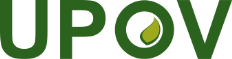 GInternationaler Verband zum Schutz von PflanzenzüchtungenVerwaltungs- und RechtsausschussAchtundsiebzigste TagungGenf, 27. Oktober 2021CAJ/78/INF/3Original:  EnglischDatum:  18. Oktober 2021JahrJahrJahrJahrJahrJahrJahrJahrJahrJahr2011201220132014201520162017201820192020Neue UPOV-Codes173212209577188173440242243177Änderungen12547*37111615344UPOV-Codes insgesamt6.8517.0617.2517.8087.9928.1498.5898.8449.0779.213